Won-Pyung Sohn: pisarka i reżyserka z Korei Południowej<strong>Won-Pyung Sohn</strong> to południowokoreańska reżyserka, scenarzystka i powieściopisarka, znana przede wszystkim jako autorka powieści „Almond”.Won-Pyung SohnWon-Pyung Sohn to reżyserka, scenarzystka i powieściopisarka z Korei Południowej. Polskiemu czytelnikowi znana jest przede wszystkim jako autorka powieści z gatunku young adult pt. „Almond”.Sylwetka Won-Pyung SohnWon-Pyung Sohn od dziecka marzyła o karierze pisarskiej, ale zadebiutowała najpierw w przemyśle filmowym. Ukończyła socjologię i filologię na Uniwersytecie Sogang, najbardziej prestiżowej koreańskiej uczelni prywatnej, oraz reżyserię w Koreańskiej Akademii Sztuk Filmowych.Zanim zadebiutowała jako pisarka, wyreżyserowała kilka filmów krótkometrażowych. Za „Oooh You Make Me Sick” zdobyła uznanie krytyków filmowych i kilka nagród, a za scenariusz „I Believe in the Moment” dostała nagrodę od Science Fantasy Writers. Poważnie zajmować się pisaniem zaczęła w 2013 roku.Fascynuje ją tworzenie zarówno filmów, jak i powieści, ponieważ oba te procesy twórcze pozwalają na wyjątkową ekspresję.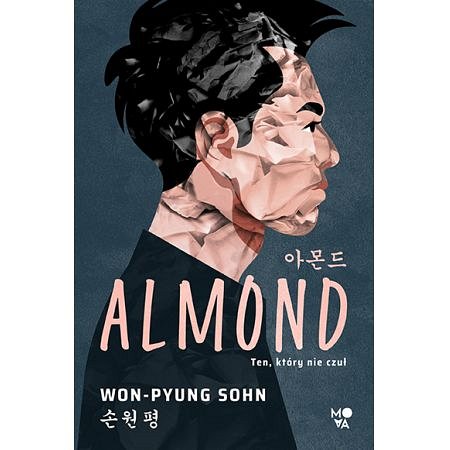 „Almond” i inne powieściPowieści tej południowokoreańskiej autorki dotykają ważnych problemów społecznych i cechują się szybkim rozwojem fabuły. Wyróżnia je również proces tworzenia: pisarka najpierw decyduje, o jakim temacie zamierza opowiedzieć, a dopiero potem tworzy postaci i fabułę mu odpowiadające.Polski czytelnik poznał twórczość Won-Pyung Sohn dzięki młodzieżowej powieści „Almond”, która w 2021 r. ukazała się w tłumaczeniu na język polski. Ta debiutancka powieść została wyróżniona nie tylko przez koreańskich krytyków literackich, ale również odniosła międzynarodowy sukces i ujrzała już 12 tłumaczeń. Miejmy nadzieję, że kolejne książki - „Counterattack of The Thirty” oraz „April Snow” - wkrótce też zostaną przetłumaczone na język polski.